Name of Journal: World Journal of Clinical OncologyManuscript NO: 33286Manuscript Type: MinireviewsImmunotherapy in pancreatic cancer: Unleash its potential through novel combinationsGuo S et al. Immunotherapy in pancreatic cancerSongchuan Guo, Merly Contratto, George Miller, Lawrence Leichman, Jennifer WuSongchuan Guo, Merly Contratto, George Miller, Lawrence Leichman, Jennifer Wu, Perlmutter Cancer Center, New York University School of Medicine, Division of Hematology and Oncology, New York, NY 10016, United StatesAuthor contributions: Wu J provided the concept, the outline, the structure, and the major references for this manuscript, provided critical revisions for this manuscript; Guo S drafted the majority of the manuscript, incorporated several revisions based on feedback from Wu J, Leichman L and Miller G; Contratto M incorporated essential components into the manuscript and performed critical revisions of this manuscript; Miller G and Lawrence L provided ​critical feedback and offered major ideas to optimize the manuscript; all authors approved the final manuscript. Conflict-of-interest statement: There is no conflict of interest associated with any of the senior author or other coauthors contributed their efforts in this manuscript.Open-Access: This article is an open-access article which was selected by an in-house editor and fully peer-reviewed by external reviewers. It is distributed in accordance with the Creative Commons Attribution Non Commercial (CC BY-NC 4.0) license, which permits others to distribute, remix, adapt, build upon this work non-commercially, and license their derivative works on different terms, provided the original work is properly cited and the use is non-commercial. See: http://creativecommons.org/licenses/by-nc/4.0/Manuscript source: Invited manuscriptCorrespondence to: Jennifer Wu, MD, Assistant Professor, Perlmutter Cancer Center, New York University School of Medicine, Division of Hematology and Oncology, 462 First Ave, BLD556, New York, NY 10016, United States. jennifer.wu@nyumc.orgTelephone: +1-212-2636530Fax: +1-212-2638210Received: January 31, 2017 Peer-review started: February 14, 2017First decision: March 7, 2017Revised: March 18, 2017 Accepted: April 18, 2017Article in press: Published online: AbstractPancreatic cancer is the third leading cause of cancer mortality in both men and women in the United States, with poor response to current standard of care and short progression-free and overall survival. Immune therapies that target cytotoxic T lymphocyte antigen-4, programmed cell death protein-1 (PD-1), and PD-L1 checkpoints have shown remarkable activities in several cancers such as melanoma, renal cell carcinoma, and non-small cell lung cancer due to high numbers of somatic mutations, combined with cytotoxic T-cell responses. However, single checkpoint blockade was ineffective in pancreatic cancer, highlighting the challenges including the poor antigenicity, a dense desmoplastic stroma, and a largely immunosuppressive microenvironment. In this review, we will summarize available clinical results and ongoing efforts of combining immune checkpoint therapies with other treatment modalities such as chemotherapy, radiotherapy, and targeted therapy. These combination therapies hold promise in unleashing the potential of immunotherapy in pancreatic cancer to achieve better and more durable clinical responses by enhancing cytotoxic T-cell responses.Key words: Immunotherapy; Pancreatic cancer; Anti-programmed cell death protein-1; Anti-programmed cell death protein-L1; Anti-cytotoxic T lymphocyte antigen-4; Single therapy; Combination therapies; Radiation therapy; GVAX; CRS-207; CD40 agonist© The Author(s) 2017. Published by Baishideng Publishing Group Inc. All rights reserved.Core tip: Pancreatic cancer is the third leading cause of cancer mortality in both men and women in the United States. Pancreatic cancer is one of nonimmunogenic cancers that lacks of optimal treatments especially from immunotherapy prospective. Therefore, combining immune checkpoint therapies with other treatment modalities in pancreatic cancer will be the best strategy to achieve better and more durable clinical responses by enhancing cytotoxic T-cell responses.Guo S, Contratto M, Miller G, Leichman L, Wu J. Immunotherapy in pancreatic cancer: Unleash its potential through novel combinations. World J Clin Oncol 2017; In pressINTRODUCTIONPancreatic cancer is the third leading cause of cancer mortality in both men and women in the United States[1]. The vast majority of patients with pancreatic cancer are diagnosed with advanced disease, and there has been a lack of optimal treatment option as the cancer is highly refractory to standard chemotherapy. Recently, two chemotherapy regimens, FOLFIRINOX and gemcitabine plus albumin-bound paclitaxel (nab-paclitaxel), have emerged as the standard of care for metastatic pancreatic cancer. These two regimens showed improved overall and progression-free survival (PFS) compared to gemcitabine alone in two phase III randomized controlled trials[2,3].  Nevertheless, only up to 30% of patients showed response to either of these two regimens. The median PFS and overall survival (OS) remain poor, under 6 and 12 mo, respectively. Thus, there is still an urgent need to develop therapies that deliver more effective and durable clinical responses. RELEVANCE OF IMMUNITY TO PANCREATIC CANCER Observations in human disease and murine modeling has suggested that pancreatic cancer is almost invariably associated with a robust inflammatory infiltrate which can have divergent influences on disease progression by either combating cancer growth via antigen-restricted tumoricidal immune responses or by promoting tumor progression via induction of immune suppression (Figure 1)[4-6]. For example, cluster of differentiation 8 (CD8+) and T-helper type 1 cell (Th1)-polarized cluster of differentiation 4 (CD4+) T cells mediate antitumor effects in murine models of pancreatic cancer and are associated with increased survival in patients with pancreatic cancer[7-10]. Conversely, we recently reported that T-helper type 2 cell (Th2)-polarized CD4+ T cells promote pancreatic cancer progression in mice and intra-tumoral CD4+ Th2 cell infiltrates correlate with reduced survival in human disease[7-9,11-13]. Similarly, Foxp3+ T-regulatory cells (Tregs) facilitate tumor immune escape in pancreatic cancer[14]. Myeloid cells can influence T cells differentiation and cytotoxicity in pancreatic cancer. We reported that tumor-infiltrating myeloid-derived suppressor cells (MDSC) negate cytotoxic CD8+ T cell anti-tumor responses and accelerates pancreatic cancer growth and metastases[8,15-17]. Similar to T cells, macrophages also have cell types with different properties such as classically activated (M1) macrophages induce immunogenic responses, whereas alternatively activated (M2) macrophages have permissive influences on tumor growth by recruiting Tregs and Th2 cells[18]. However, the drivers of immune-suppressive cell differentiation in pancreatic cancer are based on comprehensive understanding of regulation of the balance between immunogenic and immune-suppressive T cell populations.THE EMERGENCE OF CHECKPOINT IMMUNOTHERAPY The last few years witnessed a paradigm shift in cancer treatment strategy incorporating immunotherapy. Unprecedented clinical success has been observed for therapies targeting two major checkpoints of T cell response (Figure 2): cytotoxic T lymphocyte antigen-4 (CTLA-4) and programmed cell death protein-1 (PD-1). Both checkpoints are expressed on activated T cells, but they act in distinct pathways. CTLA-4 blocks the essential cluster differentiation 28 (CD28) costimulation by competing and depleting the ligand of CD28 (B7-1 and B7-2) on antigen presenting cells. On the other hand, PD-1 interferes with the signaling pathways mediated by the T cell receptor and serves as a more distal block of T cell response by binding to its ligands (programmed death-ligand 1 (PD-L1) and programmed death-ligand 2 (PD-L2) which are present on many cell types including tumors cells[19]. Monoclonal antibodies targeting CTLA-4 or PD-1 have shown durable clinical responses and prolonged OS in patients with melanoma, a highly immunogenic cancer. While single agent PD-1/PD-L1 inhibitors demonstrate impressive clinical benefits in many cancers such as non small cell lung cancer (NSCLC), renal cell carcinoma, bladder cancer, and Hodgkin’s lymphoma[20-29]. These results have led to FDA approval of ipilimumab (anti-CTLA-4) in 2011 in melanoma[30]. PD-1 inhibitors such as pembrolizumab and nivolumab were approved later in melanoma as well[23,28,29]. PD-1 inhibitors (nivolumab and pembrolizumab), along with PD-L1 inhibitors such as atezolizumab have been approved in NSCLC, another example of immunogenic cancer[21,22,24,29]. The activity of CTLA-4 and PD-L1 inhibitors are being explored in pancreatic cancer as well[22,31].EVIDENCE OF MINIMAL ACTIVITY OF SINGLE AGENT CHECKPOINT IMMUNOTHERAPY IN PANCREATIC CANCER In early clinical trials single agent therapy with anti-CTLA-4 or anti-PD-1/anti-PD-1 pathway (anti-PD-L1) alone were largely ineffective in pancreatic cancer[22,31,32]. In a single-arm phase II study, ipilimumab failed to induce tumor response in patients with advanced pancreatic cancer[32]. Similarly, single agent BMS-936559, an anti-PD-L1 monoclonal antibody, did not show any activity in 14 patients with advanced pancreatic cancer in a phase I study[22]. POTENTIAL BARRIERS THAT HINDER EFFICACY OF IMMUNOTHERAPY The efficacy of immunotherapy in pancreatic cancer are handicapped by several cumulative mutational load can lead to expression of non-self-antigens, or “neoantigens” which are recognized by the immune system as foreign. The amount of neoantigens correlates to cancers with higher number of mutational load associated with abundant neoantigens that are easier to be recognized by the immune system, compared to cancer with lower number of mutational load[33-35]. There are 3 major barriers for the utility of immunotherapy in pancreatic cancer. First, the mutational load in pancreatic cancer is very low as compared with melanoma and lung cancers[36,37].  Second, pancreatic cancer features a largely immunosuppressive microenvironment, characterized by a dense desmoplastic reaction and prominent infiltration of tumorigenic macrophages and myeloid derived suppressor cells (MDSCs)[38]. Third, there are very few infiltrating T cells in the microenvironment of pancreatic cancer, therefore could not provide sufficient T cell responses. Pancreatic cancer is a nonimmunogenic (or “cold”) tumor microenvironment, limiting the activity of immune checkpoint therapies[31].EVIDENCE OF T CELL IMMUNITY On the other hand, there is still evidence of T cell-mediated immunity in pancreatic cancer. An analysis of resected surgical samples of pancreatic cancer patients has shown that higher levels of CD4+ and CD8+ tumor infiltrating T cells are associated with better prognosis[10]. In addition, since immunosuppression occurs early during tumorigenesis as shown in Pdx1Cre;KrasG12D;Tp53R172H (KPC) mouse model, the tumor cells may have been shielded from immune pressure, thus preserving their sensitivity to T cell attack[38].For instance, downstream signals are also critical in the T cell immune response. IFN-γ promotes inhibition of melanoma cell growth and induces apoptosis of tumor cells by regulating T-cell responses[39-44]. Immune checkpoint inhibitors increase production of IFN-γ from T-cell[45-50]. However its effect will be suboptimal if there is a defect in the IFN-γ pathway[51]. Studies in patients with melanoma showed that defect in the IFN-γ pathway can lead to resistance to anti-CTLA4 and anti-PD-1 therapies[51,52]. Several genomic biomarkers of IFN-γ pathways such as IFNGR1, JAK1, and JAK2 have been identified in melanoma patients with good response to immune checkpoint therapies[41-43,51,52]. On the other hand, genes such as suppressor of cytokine signaling 1 (SOCS1) and Protein inhibitor of activated STAT (PIAS4) have demonstrated the opposite effects by inhibiting IFN-γ signaling pathway[51,53,54]. STRATEGIES OF TURNING ON THE ACTIVITY OF IMMUNOTHERAPY Thus, the incorporation of additional therapies that can turn a “cold” tumor microenvironment into a “hot” one presents an important strategy to elicit clinical activity of immune checkpoint therapies. These additional therapies mainly fall into three categories (Figure 3): First, therapies that enhance tumor antigen presentation to help T cell priming/activation. Second, therapies that modulate tumor microenvironment to relieve immunosuppression. Third, therapies which breakdown the desmoplastic barrier surrounding pancreatic cancer to bring infiltrating T cells. Below we will summarize the combination therapies that have already been assessed clinically and provide future directions of new combinations that may hold promise. FIRST (ENHANCE T CELL ACTIVATION)Immune checkpoint therapy + chemotherapy Gemcitabine is one of the backbone chemotherapy agents for the treatment of pancreatic cancer. It has been suggested that gemcitabine is not immunosuppressive in pancreatic cancer patients and may be able to enhance naïve T cell activation[55]. Combination of gemcitabine and immune checkpoint blockade has been evaluated for their potential synergistic activity. Gemcitabine plus CTLA-4 blockade: A phase I clinical study evaluated the combination of gemcitabine and an anti-CTLA-4 antibody (tremelimumab) in treatment naive patients with metastatic pancreatic cancer. This combination showed a tolerable side effect. Among 28 out of 34 patients evaluable, 2 achieved partial response (PR) and 7 showed stable disease (SD) for > 10 wk[4].  In another ongoing phase Ib study of unresectable pancreatic cancer, preliminary results showed that, among 11 evaluable patients (out of 13 enrolled), ipilimumab and gemcitabine resulted in partial responses in 2 patients and 5 patients had stable disease[56,57].  Gemcitabine plus PD-1/PD-L1 blockade: An immunohistochemistry analysis has shown that positive PD-L1 expression in resected pancreatic cancer was correlated with worse OS[58]. In a mouse model of pancreatic cancer, combining gemcitabine with either anti-PD-1 or anti-PD-L1 antibody enhanced tumor infiltration of CD8+ T cells and resulted in complete responses in treated mice[58]. A clinical pilot study of combination of gemcitabine and anti-PD-1 antibody has closed to enrollment (NCT01313416).Immune checkpoint therapy + cancer vaccines The most extensively studied pancreatic cancer vaccine is GVAX. GVAX is a whole cell vaccine composed of irradiated, allogeneic pancreatic tumor cells genetically engineered to secret granulocyte macrophage-colony stimulating factor (GM-CSF), a cytokine that stimulates dendritic cell activation and T cell priming. When used as part of adjuvant therapy in the post-resection setting, GVAX was able to induce pancreatic cancer specific CD8+ T cell expansion as shown in a phase II study[59]. Also, when used as neoadjuvant and adjuvant therapy, GVAX and low dose cyclophosphamide (an alkylating agent with an ability to deplete regulatory T cells) resulted in formation of intratumoral tertiary lymphoid aggregates and T cell infiltration, suggesting the ability of GVAX in the conversion of pancreatic cancer from a “non-immunogenic” into an “immunogenic” state[60].GVAX plus CTLA-4 blockade: In a small phase 1b study, GVAX in combination with anti-CTLA-4 antibody ipilimumab was evaluated in 30 patients with advanced, refractory pancreatic cancer that were previously treated with gemcitabine.-based chemotherapy. Compared to ipilimumab alone, the combination therapy resulted in improved survival (27% vs 7% at 1 year). Also, a longer survival was associated with an increase in peak mesothelin-specific T cells and a larger T cell repertoire (the percentage of mesothelin peptides for which enhanced T-cell responses were measured), indicating a positive role of T cell response[61].GVAX plus PD-1/PD-L1 blockade: Detailed analysis of lymphoid aggregates formed after GVAX therapy revealed elevated expression of PD-L1 on monocytes/macrophages[60,62], suggesting the potential benefit of targeting PD-1/PD-L1 checkpoint. This concept was supported by experiments in a pancreatic cancer mouse model, where the combination of GVAX and an anti-PD-1 antibody resulted in better survival than anti-PD-1 antibody alone, and this activity was correlated with increased CD8+ T cells and elevated IFN-gamma production in the tumor microenvironment[62]. Currently, a randomized clinical study (NCT02451982) is ongoing to evaluate GVAX with or without anti-PD-1 antibody (Nivolumab) as neoadjuvant and adjuvant treatment in patients with resectable pancreatic cancer.GVAX and CRS-207 plus PD-1/PD-L1 blockade: CRS-207 is a bacterial vaccine composed of live-attenuated, double deleted Listeria monocytogenes expressing human mesothelin, an antigen commonly overexpressed in pancreatic cancer cells. CRS-207 can induce robust innate as well as mesothelin-specific adaptive immune response, therefore allowing for a “boost” to the immune response initiated by GVAX. In a randomized, phase II study, GVAX prime followed by CRS-207 boost resulted in prolonged OS compared to GVAX alone in patients with metastatic, refractory pancreatic cancer. This study also showed that mesothelin-specific CD8+ T cell response was correlated with better survival[63,64]. On the basis of these findings, a randomized phase II study (NCT02243371) was to evaluate whether adding anti-PD-1 therapy (Nivolumab) will further enhance the activity of this prime-boost strategy[65]. This study has closed to enrollment.There was phase 2b study (NCT02004262) of GVAX and CRS-207 (arm A), only CRS-207 (arm B), and single agent chemotherapy (arm C) in 303 patients with refractory and metastatic pancreatic carcinoma[66]. In this study showed a lot of dropout due to prior chemotherapy in arm C, these patients are too sick to get the benefit from immunotherapy due to deterioration of disease too quickly to demonstrate a benefit. High hazard ratio (HR) 0.97 in combine immunotherapy (GVAX and CRS-207) compare to CRS-207 alone with low HR 0.48[66]. The study has closed to enrollement. Immune checkpoint therapy + agents enhancing T cell immunity CD40 activation: CD40 is a member of the tumor necrosis factor receptor family. Ligation of CD40 can occur on dendritic or B cells, or at CD40 ligand (CD154) on activated T cells, such effect can enhance T cell immunity[67]. In a 22 patients series with unresectable pancreatic cancer, an agonist CD40 (CP-870, 893) and gemcitabine led to encouraging clinical response[7,11]. Rather unexpectedly, it showed that tumor infiltration by macrophages played a larger role for depletion of tumor stroma and killing of tumor cells[7]. In a more recent study in the KPC mouse model, however, the use of agonist CD40 monoclonal antibody (mAb) with gemcitabine and nab-paclitaxel induced macrophage-independent T cell immunity. This study also found that agonist CD40 in addition to chemotherapy was able to sensitize the tumors to anti-CTLA4 and/or anti-PD-1 therapies, leading to tumor regression and improved survival[31]. A recent study using orthotopic pancreatic cancer mouse model also demonstrated tumor regression and enhanced immune response with the combination of CD40 agonist antibody with gemcitabine/Nab-paclitaxel[68]. It is yet to be seen whether these pre-clinical results can translate into clinical benefits. CAR T cells: Autologous T cells genetically engineered to express a chimeric antigen receptor (CAR) have been developed to trigger cancer-specific T cell immunity and have shown impressive activity in acute lymphoblastic leukemia[69]. For the treatment of pancreatic cancer, the CARs are engineered to recognize mesothelin, a specific membrane protein antigen overexpressed on pancreatic cancer cells. Mesothelin-specific CAR T cells are currently under phase I clinical evaluation, with preliminary results suggesting acceptable safety profiles and potential clinical activity against advanced pancreatic cancer. This study demonstrated that two out of 6 patients achieved stable disease and one patient with liver metastasis at baseline showed no fluorodeoxyglucose (FDG) uptake within 1 month of treatment[12,70,71]. Therefore, CAR T cells represent another treatment modality to combine with immune checkpoint therapies.Immune checkpoint therapy + radiotherapy The effects of radiotherapy (RT) on the immunology of pancreatic cancer have not been intensively studied. However, work in other cancers has suggested that RT should be considered an immune adjuvant as evidenced by radiotherapy (RT) induced enhancement of both innate and adaptive immunity. For example, the immunogenicity of dendritic cells (DC) is reportedly improved by RT-induced necrotic tumor cell release of high mobility group box 1 protein (HMGB1) which ligates toll-like receptor 4 (TLR4) and toll-like receptor 9 (TLR9) on DC thereby promoting their cellular maturation and enhancing their antigen processing capabilities[72]. Another consequence of RT-induced necrotic cell death is the translocation of calreticulin from the endoplasmic reticulum to the plasma membrane which facilitates assembly of major histocompatibility-1 (MHC I)-peptide complexes. Calreticulin also enhances DC cross presentation of antigens to cytotoxic T lymphocytes. In addition to upregulating the antigen-presentation machinery in DC, RT can reportedly enhance immunogenicity by inducing the release of tumor antigens, upregulating the expression of T-cell co-activating ligands, and sensitizing tumor cells to antigen-independent cell death via the Fas receptor[72]. RT is further thought to augment diverse aspects of T cell immunity via adenosine triphosphate release from apoptotic cells which induces secretion of Interleukin-1-beta (IL-1β). A consequence of this cascade is T helper1 (Th1) polarization of antigen-restricted CD4+ T cell responses and activation of cytotoxic T cells. Additionally, activation of cytotoxic T cells can be further activated by irradiation, via natural killer group 2 member D (NKG2D) receptor on cytotoxic T cells. NKG2D receptor can be induced in a stress event such as DNA damage which can be achieved by RT[72]. Therefore, ionizing radiation can result in “immunogenic cell death’, in which the dying tumor cells trigger “danger signals” (a signal of releasing HMGB1 and binding to TLR4 and TLR9 on DC to process the antigen) to boost T cell activation[72,73].SECOND (TARGETING IMMUNOSUPPRESSIVE MICROENVIRONMENT)As described earlier, an important barrier to the success of immunotherapy in pancreatic cancer is an immunosuppressive tumor microenvironment, enriched with immunosuppressive cells such as tumor associated macrophages (TAM). In animal models of pancreatic cancer, blockade of immunosuppressive MDSCs could promote antitumor T-cell responses and block tumor progression or macrophages[6,74-76]. Therefore, drugs that block these immunosuppressive cells in the tumor microenvironment represent attractive strategies to sensitize pancreatic cancer to immune checkpoint therapies.Immune checkpoint therapy + radiotherapy RT’s theoretical potential ability to convert the tumor microenvironment from a “cold” to a “hot” state suggests the opportunity of combination with immune checkpoint therapy. In the KPC pancreatic mouse model, any combination of immune checkpoint inhibitor with radiation compares to anti-CTLA4 antibody or anti-PD-L1 antibody alone without RT, showed substantial improvement in OS. In particular, the triple therapy (RT + CTLA4 antibody + PD-1 antibody) resulted in highest response rate and longest survival than any of the immunotherapy as single therapy or in combinations[77]. However, our recent preclinical studies in RT in pancreatic cancer suggest caution as we found that RT induced the programming and recruitment of immune-suppressive M2-like macrophages which lead to the expansion of tumor promoting Th2-polarized CD4+ T cells and Tregs. We also found that combining RT with either macrophage neutralization or M-CSF blockade resulted in synergistic efficacy in mice model, suggesting another treatment strategy for pancreatic cancer utilizing RT combining with CSF-1R inhibitor[76,78]. So far there have been no published clinical results on RT plus checkpoint blockade for the treatment of pancreatic cancer. Currently, an open-label, three-cohort, multi-institutional phase Ib study is ongoing at New York University (NCT02868632) to assess stereotactic body radiation therapy (SBRT) in combination with either MEDI4736 (an anti-PD-L1 antibody) alone, tremelimumab (an anti-CTLA4 antibody) alone, or the combination of MEDI4736 and tremelimumab in patients with unresectable/locally advanced previously untreated pancreatic cancer. A study with similar design that tests the combination of radiation with checkpoint blockage in second line setting is also ongoing (NCT02311361).Immune checkpoint therapy + therapies targeting immunosuppressive microenvironment JAK inhibitors: The Janus kinase (JAK) and its downstream factor signal transducer and activator of transcription (STAT) are important mediators of signaling pathways initiated from cytokine and growth factor receptors. Excessive JAK/STAT signaling can lead to production and release of inflammatory cytokines, promote recruitment, expansion of MDSCs and Tregs which induce an immunosuppressive tumor microenvironment[79]. Also, JAK/STAT pathway has been shown to induce the expression of PD-L1 on cells in the tumor microenvironment[14,80]. In pre-clinical studies, JAK inhibitors led to decreased numbers of T regulatory cells, tumor associated macrophages and MDSCs, with enhanced number of activity of CD4+ and CD8+ T cells[18]. The study of JAK inhibitor Ruxolitinib and capecitabine for the treatment of advanced pancreatic cancer has closed to enrollment (JANUS study; NCT02117479)[81].PI3K inhibitors: Phosphoinositide-3-kinase (PI3K) is a family of lipid kinases that catalyze the production of second messenger phosphatidylinositol-3,4,5-triphosphate (PIP3), which leads to activation of downstream kinases. PI3K was known to play an important role in signaling pathways in B cells, which were found to contribute to an immunosuppressive microenvironment that dampens T cell immunity[82]. Inactivation of PI3K was associated with a decrease in Tregs and MDSCs and an increase in CD8+ cytotoxic T cell activity, indicating a role of PI3K in regulating tumor microenvironment[5]. PI3K inhibitors could shift immunosuppressive microenvironment in pancreatic cancer into a more immunogenic one. Therefore PI3K inhibitors could help potentiate the activity of immune checkpoint inhibitors.BTK inhibitors: BTK is a cytoplasmic, Tec family tyrosine kinase important in B-lymphocyte development, differentiation, and signaling. In pancreatic cancer, the BTK inhibitor ibrutinib was shown to inhibit mast cells, and as a result, to reduce fibrosis in the tumor microenvironment both in a KPC mouse model and patient-derived xenograft[83]. Ibrutinib was also known to inhibit interleukin-2-inducible T-cell kinase (ITK), an enzyme important for the survival of Th2 cells; thus ibrutinib may be able to shift the balance away from the Th2 cells protumor response and toward the Th1 cells antitumor immune responses. A phase I/II clinical study assessing ibrutinib in combination with anti-PD-L1 antibody MEDI4736 in relapsed or refractory solid tumors, including pancreatic cancer has closed to enrollment (NCT02403271)[84]. THIRD APPROACH (BREAKDOWN DESMOPLASTIC BARRIER)Strategy that targets the desmoplastic stroma PEGPH20: In pancreatic cancer, high levels of hyaluronan in the extracellular matrix contribute to a high interstitial pressure in the tumor stroma, leading to vascular compression and hypoperfusion. Pegylated hyaluronidase PEGPH20 is an enzyme that can degrade hyaluronan, and has been shown in a KPC mouse model to deplete hyaluronan in the tumor stroma and enhance the activity of gemcitabine[85]. In a phase I (28 patients) and a phase II (135 patients) studies, patients with previously untreated advanced pancreatic cancer, PEGPH20 along with chemotherapy (gemcitabine, or gemcitabine/nab-paclitaxel) resulted in good tumor response and PFS, but only in patients with high levels of hyaluronan[15,86]. Therefore, in pancreatic cancers with high levels of hyaluoran, PEGPH20 therapy may allow more effective T cell infiltration and enhance the activity of immune checkpoint therapies. CONCLUSIONBoth challenges and opportunities exist for the development of effective immunotherapy for pancreatic cancer. Given that single agent therapies against CLTA-4 or PD-1 or PD-L1 immune checkpoint were largely ineffective in pancreatic cancer, ongoing investigations and future directions lie in the field of combination therapies, where additional treatment modalities may unleash durable anti-tumor immune responses by enhancing tumor-specific T cell activation and antagonizing the immunosuppressive microenvironment in pancreatic cancer. REFERENCES 1 Siegel RL, Miller KD, Jemal A. Cancer statistics, 2016. CA Cancer J Clin 2016; 66: 7-30 [PMID: 26742998 DOI: 10.3322/caac.21332]2 Conroy T, Desseigne F, Ychou M, Bouché O, Guimbaud R, Bécouarn Y, Adenis A, Raoul JL, Gourgou-Bourgade S, de la Fouchardière C, Bennouna J, Bachet JB, Khemissa-Akouz F, Péré-Vergé D, Delbaldo C, Assenat E, Chauffert B, Michel P, Montoto-Grillot C, Ducreux M. FOLFIRINOX versus gemcitabine for metastatic pancreatic cancer. N Engl J Med 2011; 364: 1817-1825 [PMID: 21561347 DOI: 10.1056/NEJMoa1011923]3 Von Hoff DD, Ervin T, Arena FP, Chiorean EG, Infante J, Moore M, Seay T, Tjulandin SA, Ma WW, Saleh MN, Harris M, Reni M, Dowden S, Laheru D, Bahary N, Ramanathan RK, Tabernero J, Hidalgo M, Goldstein D, Van Cutsem E, Wei X, Iglesias J, Renschler MF. Increased survival in pancreatic cancer with nab-paclitaxel plus gemcitabine. N Engl J Med 2013; 369: 1691-1703 [PMID: 24131140 DOI: 10.1056/NEJMoa1304369]4 Aglietta M, Barone C, Sawyer MB, Moore MJ, Miller WH, Bagalà C, Colombi F, Cagnazzo C, Gioeni L, Wang E, Huang B, Fly KD, Leone F. A phase I dose escalation trial of tremelimumab (CP-675,206) in combination with gemcitabine in chemotherapy-naive patients with metastatic pancreatic cancer. Ann Oncol 2014; 25: 1750-1755 [PMID: 24907635 DOI: 10.1093/annonc/mdu205]5 Ali K, Soond DR, Piñeiro R, Hagemann T, Pearce W, Lim EL, Bouabe H, Scudamore CL, Hancox T, Maecker H, Friedman L, Turner M, Okkenhaug K, Vanhaesebroeck B. Inactivation of PI(3)K p110δ breaks regulatory T-cell-mediated immune tolerance to cancer. Nature 2014; 510: 407-411 [PMID: 24919154 DOI: 10.1038/nature13444]6 Bayne LJ, Beatty GL, Jhala N, Clark CE, Rhim AD, Stanger BZ, Vonderheide RH. Tumor-derived granulocyte-macrophage colony-stimulating factor regulates myeloid inflammation and T cell immunity in pancreatic cancer. Cancer Cell 2012; 21: 822-835 [PMID: 22698406 DOI: 10.1016/j.ccr.2012.04.025]7 Beatty GL, Chiorean EG, Fishman MP, Saboury B, Teitelbaum UR, Sun W, Huhn RD, Song W, Li D, Sharp LL, Torigian DA, O'Dwyer PJ, Vonderheide RH. CD40 agonists alter tumor stroma and show efficacy against pancreatic carcinoma in mice and humans. Science 2011; 331: 1612-1616 [PMID: 21436454 DOI: 10.1126/science.1198443]8 Daley D, Zambirinis CP, Seifert L, Akkad N, Mohan N, Werba G, Barilla R, Torres-Hernandez A, Hundeyin M, Mani VR, Avanzi A, Tippens D, Narayanan R, Jang JE, Newman E, Pillarisetty VG, Dustin ML, Bar-Sagi D, Hajdu C, Miller G. γδ T Cells Support Pancreatic Oncogenesis by Restraining αβ T Cell Activation. Cell 2016; 166: 1485-1499.e15 [PMID: 27569912 DOI: 10.1016/j.cell.2016.07.046]9 De Monte L, Reni M, Tassi E, Clavenna D, Papa I, Recalde H, Braga M, Di Carlo V, Doglioni C, Protti MP. Intratumor T helper type 2 cell infiltrate correlates with cancer-associated fibroblast thymic stromal lymphopoietin production and reduced survival in pancreatic cancer. J Exp Med 2011; 208: 469-478 [PMID: 21339327 DOI: 10.1084/jem.20101876]10 Fukunaga A, Miyamoto M, Cho Y, Murakami S, Kawarada Y, Oshikiri T, Kato K, Kurokawa T, Suzuoki M, Nakakubo Y, Hiraoka K, Itoh T, Morikawa T, Okushiba S, Kondo S, Katoh H. CD8+ tumor-infiltrating lymphocytes together with CD4+ tumor-infiltrating lymphocytes and dendritic cells improve the prognosis of patients with pancreatic adenocarcinoma. Pancreas 2004; 28: e26-e31 [PMID: 14707745]11 Beatty GL, Torigian DA, Chiorean EG, Saboury B, Brothers A, Alavi A, Troxel AB, Sun W, Teitelbaum UR, Vonderheide RH, O'Dwyer PJ. A phase I study of an agonist CD40 monoclonal antibody (CP-870,893) in combination with gemcitabine in patients with advanced pancreatic ductal adenocarcinoma. Clin Cancer Res 2013; 19: 6286-6295 [PMID: 23983255 DOI: 10.1158/1078-0432.CCR-13-1320]12 Beatty GL, O'Hara MH, Nelson AM, McGarvey M, Torigian DA, Lacey SF, Melenhorst JJ, Levine B, Plesa G, June CH. Safety and antitumor activity of chimeric antigen receptor modified T cells in patients with chemotherapy refractory metastatic pancreatic cancer. 2015 ASCO Annual Meeting. J Clin Oncol 2015; Abstracts 33: 300713 Ochi A, Nguyen AH, Bedrosian AS, Mushlin HM, Zarbakhsh S, Barilla R, Zambirinis CP, Fallon NC, Rehman A, Pylayeva-Gupta Y, Badar S, Hajdu CH, Frey AB, Bar-Sagi D, Miller G. MyD88 inhibition amplifies dendritic cell capacity to promote pancreatic carcinogenesis via Th2 cells. J Exp Med 2012; 209: 1671-1687 [PMID: 22908323 DOI: 10.1084/jem.20111706]14 Bellucci R, Martin A, Bommarito D, Wang K, Hansen SH, Freeman GJ, Ritz J. Interferon-γ-induced activation of JAK1 and JAK2 suppresses tumor cell susceptibility to NK cells through upregulation of PD-L1 expression. Oncoimmunology 2015; 4: e1008824 [PMID: 26155422]15 Hingorani SR, Harris WP, Hendifar AE, Bullock AJ, Wu XW, Huang Y, Jiang P. High response rate and PFS with PEGPH20 added to nab-paclitaxel/gemcitabine in stage IV previously untreated pancreatic cancer patients with high-HA tumors: Interim results of a randomized phase II study. 2015 ASCO Annual Meeting. J Clin Oncol 2015; Abstracts 33: 400616 Hodi FS, O'Day SJ, McDermott DF, Weber RW, Sosman JA, Haanen JB, Gonzalez R, Robert C, Schadendorf D, Hassel JC, Akerley W, van den Eertwegh AJ, Lutzky J, Lorigan P, Vaubel JM, Linette GP, Hogg D, Ottensmeier CH, Lebbé C, Peschel C, Quirt I, Clark JI, Wolchok JD, Weber JS, Tian J, Yellin MJ, Nichol GM, Hoos A, Urba WJ. Improved survival with ipilimumab in patients with metastatic melanoma. N Engl J Med 2010; 363: 711-723 [PMID: 20525992 DOI: 10.1056/NEJMoa1003466]17 Pylayeva-Gupta Y, Lee KE, Hajdu CH, Miller G, Bar-Sagi D. Oncogenic Kras-induced GM-CSF production promotes the development of pancreatic neoplasia. Cancer Cell 2012; 21: 836-847 [PMID: 22698407 DOI: 10.1016/j.ccr.2012.04.024]18 Koblish HK, Hansbury M, Wang LCS, Yang G, Huang T, Xue CB, Li YL, Yue E, Combs A, Yao W, Reid H, Scherle P. Novel immunotherapeutic activity of JAK and PI3Kδ inhibitors in a model of pancreatic cancer. Proceedings of the 106th Annual Meeting of the American Association for Cancer Research; 2015 Apr 18-22; Philadelphia, PA: AACR; Cancer Res 2015; 75: Abstract nr 1336 [DOI: 10.1158/1538-7445.AM2015-1336]19 Sharma P, Allison JP. The future of immune checkpoint therapy. Science 2015; 348: 56-61 [PMID: 25838373 DOI: 10.1126/science.aaa8172]20 Ansell SM, Lesokhin AM, Borrello I, Halwani A, Scott EC, Gutierrez M, Schuster SJ, Millenson MM, Cattry D, Freeman GJ, Rodig SJ, Chapuy B, Ligon AH, Zhu L, Grosso JF, Kim SY, Timmerman JM, Shipp MA, Armand P. PD-1 blockade with nivolumab in relapsed or refractory Hodgkin's lymphoma. N Engl J Med 2015; 372: 311-319 [PMID: 25482239 DOI: 10.1056/NEJMoa1411087]21 Borghaei H, Paz-Ares L, Horn L, Spigel DR, Steins M, Ready NE, Chow LQ, Vokes EE, Felip E, Holgado E, Barlesi F, Kohlhäufl M, Arrieta O, Burgio MA, Fayette J, Lena H, Poddubskaya E, Gerber DE, Gettinger SN, Rudin CM, Rizvi N, Crinò L, Blumenschein GR, Antonia SJ, Dorange C, Harbison CT, Graf Finckenstein F, Brahmer JR. Nivolumab versus Docetaxel in Advanced Nonsquamous Non-Small-Cell Lung Cancer. N Engl J Med 2015; 373: 1627-1639 [PMID: 26412456 DOI: 10.1056/NEJMoa1507643]22 Brahmer JR, Tykodi SS, Chow LQ, Hwu WJ, Topalian SL, Hwu P, Drake CG, Camacho LH, Kauh J, Odunsi K, Pitot HC, Hamid O, Bhatia S, Martins R, Eaton K, Chen S, Salay TM, Alaparthy S, Grosso JF, Korman AJ, Parker SM, Agrawal S, Goldberg SM, Pardoll DM, Gupta A, Wigginton JM. Safety and activity of anti-PD-L1 antibody in patients with advanced cancer. N Engl J Med 2012; 366: 2455-2465 [PMID: 22658128 DOI: 10.1056/NEJMoa1200694]23 Hamid O, Robert C, Daud A, Hodi FS, Hwu WJ, Kefford R, Wolchok JD, Hersey P, Joseph RW, Weber JS, Dronca R, Gangadhar TC, Patnaik A, Zarour H, Joshua AM, Gergich K, Elassaiss-Schaap J, Algazi A, Mateus C, Boasberg P, Tumeh PC, Chmielowski B, Ebbinghaus SW, Li XN, Kang SP, Ribas A. Safety and tumor responses with lambrolizumab (anti-PD-1) in melanoma. N Engl J Med 2013; 369: 134-144 [PMID: 23724846 DOI: 10.1056/NEJMoa1305133]24 Herbst RS, Soria JC, Kowanetz M, Fine GD, Hamid O, Gordon MS, Sosman JA, McDermott DF, Powderly JD, Gettinger SN, Kohrt HE, Horn L, Lawrence DP, Rost S, Leabman M, Xiao Y, Mokatrin A, Koeppen H, Hegde PS, Mellman I, Chen DS, Hodi FS. Predictive correlates of response to the anti-PD-L1 antibody MPDL3280A in cancer patients. Nature 2014; 515: 563-567 [PMID: 25428504 DOI: 10.1038/nature14011]25 Motzer RJ, Escudier B, McDermott DF, George S, Hammers HJ, Srinivas S, Tykodi SS, Sosman JA, Procopio G, Plimack ER, Castellano D, Choueiri TK, Gurney H, Donskov F, Bono P, Wagstaff J, Gauler TC, Ueda T, Tomita Y, Schutz FA, Kollmannsberger C, Larkin J, Ravaud A, Simon JS, Xu LA, Waxman IM, Sharma P. Nivolumab versus Everolimus in Advanced Renal-Cell Carcinoma. N Engl J Med 2015; 373: 1803-1813 [PMID: 26406148 DOI: 10.1056/NEJMoa1510665]26 Powles T, Eder JP, Fine GD, Braiteh FS, Loriot Y, Cruz C, Bellmunt J, Burris HA, Petrylak DP, Teng SL, Shen X, Boyd Z, Hegde PS, Chen DS, Vogelzang NJ. MPDL3280A (anti-PD-L1) treatment leads to clinical activity in metastatic bladder cancer. Nature 2014; 515: 558-562 [PMID: 25428503 DOI: 10.1038/nature13904]27 Rosenberg JE, Hoffman-Censits J, Powles T, van der Heijden MS, Balar AV, Necchi A, Dawson N, O'Donnell PH, Balmanoukian A, Loriot Y, Srinivas S, Retz MM, Grivas P, Joseph RW, Galsky MD, Fleming MT, Petrylak DP, Perez-Gracia JL, Burris HA, Castellano D, Canil C, Bellmunt J, Bajorin D, Nickles D, Bourgon R, Frampton GM, Cui N, Mariathasan S, Abidoye O, Fine GD, Dreicer R. Atezolizumab in patients with locally advanced and metastatic urothelial carcinoma who have progressed following treatment with platinum-based chemotherapy: a single-arm, multicentre, phase 2 trial. Lancet 2016; 387: 1909-1920 [PMID: 26952546 DOI: 10.1016/S0140-6736(16)00561-4]28 Topalian SL, Hodi FS, Brahmer JR, Gettinger SN, Smith DC, McDermott DF, Powderly JD, Carvajal RD, Sosman JA, Atkins MB, Leming PD, Spigel DR, Antonia SJ, Horn L, Drake CG, Pardoll DM, Chen L, Sharfman WH, Anders RA, Taube JM, McMiller TL, Xu H, Korman AJ, Jure-Kunkel M, Agrawal S, McDonald D, Kollia GD, Gupta A, Wigginton JM, Sznol M. Safety, activity, and immune correlates of anti-PD-1 antibody in cancer. N Engl J Med 2012; 366: 2443-2454 [PMID: 22658127 DOI: 10.1056/NEJMoa1200690]29 Topalian SL, Sznol M, McDermott DF, Kluger HM, Carvajal RD, Sharfman WH, Brahmer JR, Lawrence DP, Atkins MB, Powderly JD, Leming PD, Lipson EJ, Puzanov I, Smith DC, Taube JM, Wigginton JM, Kollia GD, Gupta A, Pardoll DM, Sosman JA, Hodi FS. Survival, durable tumor remission, and long-term safety in patients with advanced melanoma receiving nivolumab. J Clin Oncol 2014; 32: 1020-1030 [PMID: 24590637 DOI: 10.1200/JCO.2013.53.0105]30 Robert C, Thomas L, Bondarenko I, O'Day S, Weber J, Garbe C, Lebbe C, Baurain JF, Testori A, Grob JJ, Davidson N, Richards J, Maio M, Hauschild A, Miller WH, Gascon P, Lotem M, Harmankaya K, Ibrahim R, Francis S, Chen TT, Humphrey R, Hoos A, Wolchok JD. Ipilimumab plus dacarbazine for previously untreated metastatic melanoma. N Engl J Med 2011; 364: 2517-2526 [PMID: 21639810 DOI: 10.1056/NEJMoa1104621]31 Winograd R, Byrne KT, Evans RA, Odorizzi PM, Meyer AR, Bajor DL, Clendenin C, Stanger BZ, Furth EE, Wherry EJ, Vonderheide RH. Induction of T-cell Immunity Overcomes Complete Resistance to PD-1 and CTLA-4 Blockade and Improves Survival in Pancreatic Carcinoma. Cancer Immunol Res 2015; 3: 399-411 [PMID: 25678581 DOI: 10.1158/2326-6066.CIR-14-0215]32 Royal RE, Levy C, Turner K, Mathur A, Hughes M, Kammula US, Sherry RM, Topalian SL, Yang JC, Lowy I, Rosenberg SA. Phase 2 trial of single agent Ipilimumab (anti-CTLA-4) for locally advanced or metastatic pancreatic adenocarcinoma. J Immunother 2010; 33: 828-833 [PMID: 20842054 DOI: 10.1097/CJI.0b013e3181eec14c]33 Gubin MM, Schreiber RD. CANCER. The odds of immunotherapy success. Science 2015; 350: 158-159 [PMID: 26450194 DOI: 10.1126/science.aad4140]34 Rizvi NA, Hellmann MD, Snyder A, Kvistborg P, Makarov V, Havel JJ, Lee W, Yuan J, Wong P, Ho TS, Miller ML, Rekhtman N, Moreira AL, Ibrahim F, Bruggeman C, Gasmi B, Zappasodi R, Maeda Y, Sander C, Garon EB, Merghoub T, Wolchok JD, Schumacher TN, Chan TA. Cancer immunology. Mutational landscape determines sensitivity to PD-1 blockade in non-small cell lung cancer. Science 2015; 348: 124-128 [PMID: 25765070 DOI: 10.1126/science.aaa1348]35 Evans RA, Diamond MS, Rech AJ, Chao T, Richardson MW, Lin JH, Bajor DL, Byrne KT, Stanger BZ, Riley JL, Markosyan N, Winograd R, Vonderheide RH. Lack of immunoediting in murine pancreatic cancer reversed with neoantigen. JCI Insight 2016; 1: e88328 [PMID: 27642636 DOI: 10.1172/jci.insight.88328]36 Alexandrov LB, Nik-Zainal S, Wedge DC, Aparicio SA, Behjati S, Biankin AV, Bignell GR, Bolli N, Borg A, Børresen-Dale AL, Boyault S, Burkhardt B, Butler AP, Caldas C, Davies HR, Desmedt C, Eils R, Eyfjörd JE, Foekens JA, Greaves M, Hosoda F, Hutter B, Ilicic T, Imbeaud S, Imielinski M, Jäger N, Jones DT, Jones D, Knappskog S, Kool M, Lakhani SR, López-Otín C, Martin S, Munshi NC, Nakamura H, Northcott PA, Pajic M, Papaemmanuil E, Paradiso A, Pearson JV, Puente XS, Raine K, Ramakrishna M, Richardson AL, Richter J, Rosenstiel P, Schlesner M, Schumacher TN, Span PN, Teague JW, Totoki Y, Tutt AN, Valdés-Mas R, van Buuren MM, van 't Veer L, Vincent-Salomon A, Waddell N, Yates LR, Zucman-Rossi J, Futreal PA, McDermott U, Lichter P, Meyerson M, Grimmond SM, Siebert R, Campo E, Shibata T, Pfister SM, Campbell PJ, Stratton MR. Signatures of mutational processes in human cancer. Nature 2013; 500: 415-421 [PMID: 23945592 DOI: 10.1038/nature12477]37 Lawrence MS, Stojanov P, Polak P, Kryukov GV, Cibulskis K, Sivachenko A, Carter SL, Stewart C, Mermel CH, Roberts SA, Kiezun A, Hammerman PS, McKenna A, Drier Y, Zou L, Ramos AH, Pugh TJ, Stransky N, Helman E, Kim J, Sougnez C, Ambrogio L, Nickerson E, Shefler E, Cortés ML, Auclair D, Saksena G, Voet D, Noble M, DiCara D, Lin P, Lichtenstein L, Heiman DI, Fennell T, Imielinski M, Hernandez B, Hodis E, Baca S, Dulak AM, Lohr J, Landau DA, Wu CJ, Melendez-Zajgla J, Hidalgo-Miranda A, Koren A, McCarroll SA, Mora J, Lee RS, Crompton B, Onofrio R, Parkin M, Winckler W, Ardlie K, Gabriel SB, Roberts CW, Biegel JA, Stegmaier K, Bass AJ, Garraway LA, Meyerson M, Golub TR, Gordenin DA, Sunyaev S, Lander ES, Getz G. Mutational heterogeneity in cancer and the search for new cancer-associated genes. Nature 2013; 499: 214-218 [PMID: 23770567 DOI: 10.1038/nature12213]38 Vonderheide RH, Bayne LJ. Inflammatory networks and immune surveillance of pancreatic carcinoma. Curr Opin Immunol 2013; 25: 200-205 [PMID: 23422836 DOI: 10.1016/j.coi.2013.01.006]39 Chin YE, Kitagawa M, Kuida K, Flavell RA, Fu XY. Activation of the STAT signaling pathway can cause expression of caspase 1 and apoptosis. Mol Cell Biol 1997; 17: 5328-5337 [PMID: 9271410]40 Detjen KM, Farwig K, Welzel M, Wiedenmann B, Rosewicz S. Interferon gamma inhibits growth of human pancreatic carcinoma cells via caspase-1 dependent induction of apoptosis. Gut 2001; 49: 251-262 [PMID: 11454803]41 Dunn GP, Koebel CM, Schreiber RD. Interferons, immunity and cancer immunoediting. Nat Rev Immunol 2006; 6: 836-848 [PMID: 17063185]42 Ikeda H, Old LJ, Schreiber RD. The roles of IFN gamma in protection against tumor development and cancer immunoediting. Cytokine Growth Factor Rev 2002; 13: 95-109 [PMID: 11900986]43 Kaplan DH, Shankaran V, Dighe AS, Stockert E, Aguet M, Old LJ, Schreiber RD. Demonstration of an interferon gamma-dependent tumor surveillance system in immunocompetent mice. Proc Natl Acad Sci USA 1998; 95: 7556-7561 [PMID: 9636188]44 Szabo SJ, Sullivan BM, Peng SL, Glimcher LH. Molecular mechanisms regulating Th1 immune responses. Annu Rev Immunol 2003; 21: 713-758 [PMID: 12500979 DOI: 10.1146/annurev.immunol.21.120601.140942]45 Alegre ML, Shiels H, Thompson CB, Gajewski TF. Expression and function of CTLA-4 in Th1 and Th2 cells. J Immunol 1998; 161: 3347-3356 [PMID: 9759851]46 Chen H, Liakou CI, Kamat A, Pettaway C, Ward JF, Tang DN, Sun J, Jungbluth AA, Troncoso P, Logothetis C, Sharma P. Anti-CTLA-4 therapy results in higher CD4+ICOShi T cell frequency and IFN-gamma levels in both nonmalignant and malignant prostate tissues. Proc Natl Acad Sci USA 2009; 106: 2729-2734 [PMID: 19202079 DOI: 10.1073/pnas.0813175106]47 Dulos J, Carven GJ, van Boxtel SJ, Evers S, Driessen-Engels LJ, Hobo W, Gorecka MA, de Haan AF, Mulders P, Punt CJ, Jacobs JF, Schalken JA, Oosterwijk E, van Eenennaam H, Boots AM. PD-1 blockade augments Th1 and Th17 and suppresses Th2 responses in peripheral blood from patients with prostate and advanced melanoma cancer. J Immunother 2012; 35: 169-178 [PMID: 22306905 DOI: 10.1097/CJI.0b013e318247a4e7]48 Liakou CI, Kamat A, Tang DN, Chen H, Sun J, Troncoso P, Logothetis C, Sharma P. CTLA-4 blockade increases IFNgamma-producing CD4+ICOShi cells to shift the ratio of effector to regulatory T cells in cancer patients. Proc Natl Acad Sci USA 2008; 105: 14987-14992 [PMID: 18818309 DOI: 10.1073/pnas.0806075105]49 Paradis TJ, Floyd E, Burkwit J, Cole SH, Brunson B, Elliott E, Gilman S, Gladue RP. The anti-tumor activity of anti-CTLA-4 is mediated through its induction of IFN gamma. Cancer Immunol Immunother 2001; 50: 125-133 [PMID: 11419179]50 Peng W, Liu C, Xu C, Lou Y, Chen J, Yang Y, Yagita H, Overwijk WW, Lizée G, Radvanyi L, Hwu P. PD-1 blockade enhances T-cell migration to tumors by elevating IFN-γ inducible chemokines. Cancer Res 2012; 72: 5209-5218 [PMID: 22915761 DOI: 10.1158/0008-5472.CAN-12-1187]51 Gao J, Shi LZ, Zhao H, Chen J, Xiong L, He Q, Chen T, Roszik J, Bernatchez C, Woodman SE, Chen PL, Hwu P, Allison JP, Futreal A, Wargo JA, Sharma P. Loss of IFN-γ Pathway Genes in Tumor Cells as a Mechanism of Resistance to Anti-CTLA-4 Therapy. Cell 2016; 167: 397-404.e9 [PMID: 27667683 DOI: 10.1016/j.cell.2016.08.069]52 Zaretsky JM, Garcia-Diaz A, Shin DS, Escuin-Ordinas H, Hugo W, Hu-Lieskovan S, Torrejon DY, Abril-Rodriguez G, Sandoval S, Barthly L, Saco J, Homet Moreno B, Mezzadra R, Chmielowski B, Ruchalski K, Shintaku IP, Sanchez PJ, Puig-Saus C, Cherry G, Seja E, Kong X, Pang J, Berent-Maoz B, Comin-Anduix B, Graeber TG, Tumeh PC, Schumacher TN, Lo RS, Ribas A. Mutations Associated with Acquired Resistance to PD-1 Blockade in Melanoma. N Engl J Med 2016; 375: 819-829 [PMID: 27433843 DOI: 10.1056/NEJMoa1604958]53 Liu B, Gross M, ten Hoeve J, Shuai K. A transcriptional corepressor of Stat1 with an essential LXXLL signature motif. Proc Natl Acad Sci USA 2001; 98: 3203-3207 [PMID: 11248056 DOI: 10.1073/pnas.051489598]54 Song MM, Shuai K. The suppressor of cytokine signaling (SOCS) 1 and SOCS3 but not SOCS2 proteins inhibit interferon-mediated antiviral and antiproliferative activities. J Biol Chem 1998; 273: 35056-35062 [PMID: 9857039 DOI: 10.1074/jbc.273.52.35056]55 Plate JM, Plate AE, Shott S, Bograd S, Harris JE. Effect of gemcitabine on immune cells in subjects with adenocarcinoma of the pancreas. Cancer Immunol Immunother 2005; 54: 915-925 [PMID: 15782312 DOI: 10.1007/s00262-004-0638-1]56 Mohindra NA, Kircher SM, Nimeiri HS, Benson AB, Rademaker A, Alonso E, Blatner N, Khazaie K, Mulcahy MF. Results of the phase Ib study of ipilimumab and gemcitabine for advanced pancreas cancer. 2015 GI ASCO Annual Meeting. J Clin Oncol 2015; 33: e1528157 Kalyan A, Kircher SM, Mohindra NA, Nimeiri HS, Maurer V, Rademaker A, Benson AB, Mulcahy MF. Ipilimumab and gemcitabine for advanced pancreas cancer. A phase Ib study. 2016 GI ASCO Annual Meeting. J Clin Oncol 2016; 34: e1574758 Nomi T, Sho M, Akahori T, Hamada K, Kubo A, Kanehiro H, Nakamura S, Enomoto K, Yagita H, Azuma M, Nakajima Y. Clinical significance and therapeutic potential of the programmed death-1 ligand/programmed death-1 pathway in human pancreatic cancer. Clin Cancer Res 2007; 13: 2151-2157 [PMID: 17404099 DOI: 10.1158/1078-0432.CCR-06-2746]59 Lutz E, Yeo CJ, Lillemoe KD, Biedrzycki B, Kobrin B, Herman J, Sugar E, Piantadosi S, Cameron JL, Solt S, Onners B, Tartakovsky I, Choi M, Sharma R, Illei PB, Hruban RH, Abrams RA, Le D, Jaffee E, Laheru D. A lethally irradiated allogeneic granulocyte-macrophage colony stimulating factor-secreting tumor vaccine for pancreatic adenocarcinoma. A Phase II trial of safety, efficacy, and immune activation. Ann Surg 2011; 253: 328-335 [PMID: 21217520 DOI: 10.1097/SLA.0b013e3181fd271c]60 Lutz ER, Wu AA, Bigelow E, Sharma R, Mo G, Soares K, Solt S, Dorman A, Wamwea A, Yager A, Laheru D, Wolfgang CL, Wang J, Hruban RH, Anders RA, Jaffee EM, Zheng L. Immunotherapy converts nonimmunogenic pancreatic tumors into immunogenic foci of immune regulation. Cancer Immunol Res 2014; 2: 616-631 [PMID: 24942756 DOI: 10.1158/2326-6066.CIR-14-0027]61 Le DT, Lutz E, Uram JN, Sugar EA, Onners B, Solt S, Zheng L, Diaz LA, Donehower RC, Jaffee EM, Laheru DA. Evaluation of ipilimumab in combination with allogeneic pancreatic tumor cells transfected with a GM-CSF gene in previously treated pancreatic cancer. J Immunother 2013; 36: 382-389 [PMID: 23924790 DOI: 10.1097/CJI.0b013e31829fb7a2]62 Soares KC, Rucki AA, Wu AA, Olino K, Xiao Q, Chai Y, Wamwea A, Bigelow E, Lutz E, Liu L, Yao S, Anders RA, Laheru D, Wolfgang CL, Edil BH, Schulick RD, Jaffee EM, Zheng L. PD-1/PD-L1 blockade together with vaccine therapy facilitates effector T-cell infiltration into pancreatic tumors. J Immunother 2015; 38: 1-11 [PMID: 25415283 DOI: 10.1097/CJI.0000000000000062]63 Le DT, Wang-Gillam A, Picozzi V Jr, Greten TF, Crocenzi TS, Springett GM, Morse M, Zeh H, Cohen DJ, Fine RL, Onners B, Uram JN, Laheru D, Murphy A, Skoble J, Lemmens E, Grous JJ, Dubensky T, Brockstedt DG, Jaffee EM. A phase 2 randomized trial of GVAX pancreas and CRS-107 immunotherapy versus GVAX alone in patients with metastatic pancreaticoadenocarcinoma. 2014 Gastrointestinal Cancers Symposium. J Clin Oncol 2014; 32: abstract 17764 Le DT, Whiting CC, Lutz ER, Nair N, Engstrom A, Lemmens E, Tagliaferri MC, Murphy AL, Brockstedt DG, Jaffee EM. Clinical and immune characteristics of rapid dropout and long term survival in a phase II safety and efficacy study of combination CRS-207/GVAX immunotherapy in pancreatic cancer. 2016 Gastrointestinal Cancers Symposium. J Clin Oncol 2016; 34: abstract 45965 Le DT, Crocenzi TS, Uram JN, Lutz ER, Laheru D, Sugar EA, Vonderheide RH, Fisher GA, Ko AH, Murphy AL, McDougall K, Ferber S, Brockstedt DG, Jaffee EM. Randomized phase II study of the safety, efficacy, and immune response of GVAX pancreas (with cyclophosphamide) and CRS-207 with or without nivolumab in patients with previously treated metastatic pancreatic adenocarcinoma (STELLAR). 2015 ASCO Annual Meeting. J Clin Oncol 2015; 33: abstract TPS414866 Le DT, Ko AH, Wainberg ZA, Picozzi VJ, Kindler HL, Wang-Gillam A, Oberstein PE, Morse M, Zeh H, Weekes CD, Reid TR, Murphy A, McDougall K, Whiting CC, Nair N, Enstrom A, Ferber S, Dubensky TW, Brockstedt DG, Jaffee EM. Results from a phase 2b, randomized, multicenter study of GVAX pancreas and CRS-207 compared to chemotherapy in adults with previously-treated metastatic pancreatic adenocarcinoma (ECLIPSE Study). 2017 Gastrointestinal Cancers Symposium. J Clin Oncol 2017; 35: abstract 34567 Vonderheide RH, Flaherty KT, Khalil M, Stumacher MS, Bajor DL, Hutnick NA, Sullivan P, Mahany JJ, Gallagher M, Kramer A, Green SJ, O'Dwyer PJ, Running KL, Huhn RD, Antonia SJ. Clinical activity and immune modulation in cancer patients treated with CP-870,893, a novel CD40 agonist monoclonal antibody. J Clin Oncol 2007; 25: 876-883 [PMID: 17327609 DOI: 10.1200/JCO.2006.08.3311]68 Siolas D, Cullis J, Avanzi A, Byme K, Leichman LP, Vonderheide RH, Bar-Sagi D. Antitumor activity and immune response in CD40 immunotherapy with gemcitabine and nab-paclitaxel in an orthotopic pancreatic cancer mouse model. 2016 Gastrointestinal Cancers Symposium. J Clin Oncol 2016; 34: abstract 27169 Maude SL, Frey N, Shaw PA, Aplenc R, Barrett DM, Bunin NJ, Chew A, Gonzalez VE, Zheng Z, Lacey SF, Mahnke YD, Melenhorst JJ, Rheingold SR, Shen A, Teachey DT, Levine BL, June CH, Porter DL, Grupp SA. Chimeric antigen receptor T cells for sustained remissions in leukemia. N Engl J Med 2014; 371: 1507-1517 [PMID: 25317870 DOI: 10.1056/NEJMoa1407222]70 Tanyi JL, Haas AR, Beatty GL, Morgan MA, Stashwick CJ, O'Hara MH, Porter DL, Maus MV, Levine BL, Lacey SF, Nelson AM, McGarvey M, Kerr ND, Plesa G, June CH. Safety and feasibility of chimeric antigen receptor modified T cells directed against mesothelin (CART-meso) in patients with mesothelin expressing cancers. Proceedings of the 106th Annual Meeting of the American Association for Cancer Research; 2015 Apr 18-22; Philadelphia, PA: AACR; Cancer Res 2015; 75: Abstract CT105 [DOI: 10.1158/1538-7445.AM2015-CT105]71 Kunk PR, Bauer TW, Slingluff CL, Rahma OE. From bench to bedside a comprehensive review of pancreatic cancer immunotherapy. J Immunother Cancer 2016; 4: 14 [PMID: 26981244 DOI: 10.1186/s40425-016-0119-z]72 Park B, Yee C, Lee KM. The effect of radiation on the immune response to cancers. Int J Mol Sci 2014; 15: 927-943 [PMID: 24434638 DOI: 10.3390/ijms15010927]73 Ma Y, Kepp O, Ghiringhelli F, Apetoh L, Aymeric L, Locher C, Tesniere A, Martins I, Ly A, Haynes NM, Smyth MJ, Kroemer G, Zitvogel L. Chemotherapy and radiotherapy: cryptic anticancer vaccines. Semin Immunol 2010; 22: 113-124 [PMID: 20403709 DOI: 10.1016/j.smim.2010.03.001]74 Ruffell B, Affara NI, Coussens LM. Differential macrophage programming in the tumor microenvironment. Trends Immunol 2012; 33: 119-126 [PMID: 22277903 DOI: 10.1016/j.it.2011.12.001]75 Sanford DE, Belt BA, Panni RZ, Mayer A, Deshpande AD, Carpenter D, Mitchem JB, Plambeck-Suess SM, Worley LA, Goetz BD, Wang-Gillam A, Eberlein TJ, Denardo DG, Goedegebuure SP, Linehan DC. Inflammatory monocyte mobilization decreases patient survival in pancreatic cancer: a role for targeting the CCL2/CCR2 axis. Clin Cancer Res 2013; 19: 3404-3415 [PMID: 23653148 DOI: 10.1158/1078-0432.CCR-13-0525]76 Zhu Y, Knolhoff BL, Meyer MA, Nywening TM, West BL, Luo J, Wang-Gillam A, Goedegebuure SP, Linehan DC, DeNardo DG. CSF1/CSF1R blockade reprograms tumor-infiltrating macrophages and improves response to T-cell checkpoint immunotherapy in pancreatic cancer models. Cancer Res 2014; 74: 5057-5069 [PMID: 25082815 DOI: 10.1158/0008-5472.CAN-13-3723]77 Twyman-Saint Victor C, Rech AJ, Maity A, Rengan R, Pauken KE, Stelekati E, Benci JL, Xu B, Dada H, Odorizzi PM, Herati RS, Mansfield KD, Patsch D, Amaravadi RK, Schuchter LM, Ishwaran H, Mick R, Pryma DA, Xu X, Feldman MD, Gangadhar TC, Hahn SM, Wherry EJ, Vonderheide RH, Minn AJ. Radiation and dual checkpoint blockade activate non-redundant immune mechanisms in cancer. Nature 2015; 520: 373-377 [PMID: 25754329 DOI: 10.1038/nature14292]78 Seifert L, Werba G, Tiwari S, Giao Ly NN, Nguy S, Alothman S, Alqunaibit D, Avanzi A, Daley D, Barilla R, Tippens D, Torres-Hernandez A, Hundeyin M, Mani VR, Hajdu C, Pellicciotta I, Oh P, Du K, Miller G. Radiation Therapy Induces Macrophages to Suppress T-Cell Responses Against Pancreatic Tumors in Mice. Gastroenterology 2016; 150: 1659-1672.e5 [PMID: 26946344 DOI: 10.1053/j.gastro.2016.02.070]79 Yu H, Pardoll D, Jove R. STATs in cancer inflammation and immunity: a leading role for STAT3. Nat Rev Cancer 2009; 9: 798-809 [PMID: 19851315 DOI: 10.1038/nrc2734]80 Concha-Benavente F, Srivastava RM, Trivedi S, Lei Y, Chandran U, Seethala RR, Freeman GJ, Ferris RL. Identification of the Cell-Intrinsic and -Extrinsic Pathways Downstream of EGFR and IFNγ That Induce PD-L1 Expression in Head and Neck Cancer. Cancer Res 2016; 76: 1031-1043 [PMID: 26676749 DOI: 10.1158/0008-5472.CAN-15-2001]81 Hurwitz H, Cutsem EV, Bendell JC, Hidalgo M, Li CP, Garrido M, Macarulla TM, Sahai V, Sama AR, Greeno E, Yu KH, Verslype C, Dawkins FW, Walker C, Clark J, O’Reilly EM. Two randomized, placebo-controlled phase 3 study of ruxolitinib (Rux) capecitabine © in patients (pts) with advanced /metastatic pancreatic cancer after failure/intolerance of first-line chemotherapy: JANUS 1 (J1) and JANUS 2 (J2). 2017 Gastrointestinal Cancers Symposium. J Clin Oncol 2017; 35: abstract 34382 Affara NI, Ruffell B, Medler TR, Gunderson AJ, Johansson M, Bornstein S, Bergsland E, Steinhoff M, Li Y, Gong Q, Ma Y, Wiesen JF, Wong MH, Kulesz-Martin M, Irving B, Coussens LM. B cells regulate macrophage phenotype and response to chemotherapy in squamous carcinomas. Cancer Cell 2014; 25: 809-821 [PMID: 24909985 DOI: 10.1016/j.ccr.2014.04.026]83 Massó-Vallés D, Jauset T, Serrano E, Sodir NM, Pedersen K, Affara NI, Whitfield JR, Beaulieu ME, Evan GI, Elias L, Arribas J, Soucek L. Ibrutinib exerts potent antifibrotic and antitumor activities in mouse models of pancreatic adenocarcinoma. Cancer Res 2015; 75: 1675-1681 [PMID: 25878147 DOI: 10.1158/0008-5472.CAN-14-2852]84 Borazanci EH, Hong DS, Gutierrez M, Rasco DW, Reid TR, Veeder MH, Tawashi A, Lin J, Dimery IW, Piper VG. Ibrutinib durvalumab (MEDI4736) in patients with relapsed or refractory (R/R) pancreatic adenocarcinoma: A phase Ib/II multicenter study. 2016 Gastrointestinal Cancers Symposium. J Clin Oncol 2016; 34: abstract TPS48485 Provenzano PP, Cuevas C, Chang AE, Goel VK, Von Hoff DD, Hingorani SR. Enzymatic targeting of the stroma ablates physical barriers to treatment of pancreatic ductal adenocarcinoma. Cancer Cell 2012; 21: 418-429 [PMID: 22439937 DOI: 10.1016/j.ccr.2012.01.007]86 Hingorani SR, Harris WP, Beck JT, Berdov BA, Wagner SA, Pshevlotsky EM, Tjulandin SA, Gladkov OA, Holcombe RF, Korn R, Raghunand N, Dychter S, Jiang P, Shepard HM, Devoe CE. Phase Ib Study of PEGylated Recombinant Human Hyaluronidase and Gemcitabine in Patients with Advanced Pancreatic Cancer. Clin Cancer Res 2016; 22: 2848-2854 [PMID: 26813359 DOI: 10.1158/1078-0432.CCR-15-2010]P-Reviewer: Aung W, Avci E, Takao S S-Editor: Ji FF L-Editor: E-Editor:	Anti-Tumor Factors						Pro-Tumor FactorsFigure 1 Anti-tumor and pro-tumor factors. Anti-tumor factors: M1 (classically activated macrophages), Th1-CD4+ T cells (T-helper type 1-cluster differentiation 4 T cells), CD8+ T cells, DC (dendritic cells), NKG2D (natural killer group 2 member). Pro-tumor factors: M2 (alternatively activated macrophages), Th2-CD4+ T cells (T-helper type 2-cluster differentiation 4 T cells) Th2, Tregs (T-regulatory cells), and MDSCs (myeloid-derived suppressor cells).Figure 2 Immunotherapy basics. Anti-PD-L1 inhibit PD-L1 (programmed cell death ligand-1) binding to PD-1 (Programmed cell death protein-1). Anti-PD-1 inhibit PD-1 on T-cell that binds to PD-L1 or PD-L2 (programmed cell death ligand-2) on APC (antigen presenting cell). Anti-CTLA-4 (anti-cytotoxic T lymphocyte antigen 4) inhibit CD28 (cluster differentiation 28) on T cell that binds to B7-1 or B7-2 (ligand of CD28) on APC.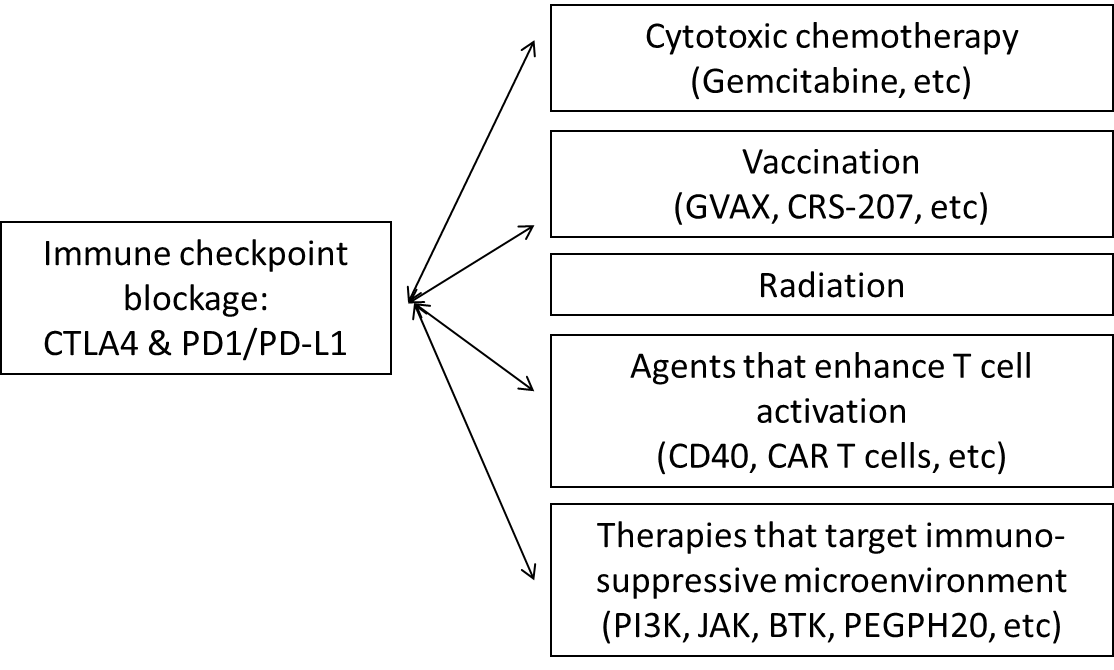 Figure 3 Searching for the optimal combination to maximize the potential of immune checkpoint blockage for the treatment of pancreatic cancer. CTLA-4: Cytotoxic T lymphocyte antigen-4; PD-1: Programmed cell death protein-1; PD-L1: Programmed death ligand-1; CD40: Cluster differentiation 40; CAR T cells: Chimeric antigen receptor T cells; PI3K: Phosphoinositide-3-kinase; BTK: Bruton tyrosine kinase; JAK: Janus kinase; PEGPH20: Pegylated hyaluronidase.